Ситуационный план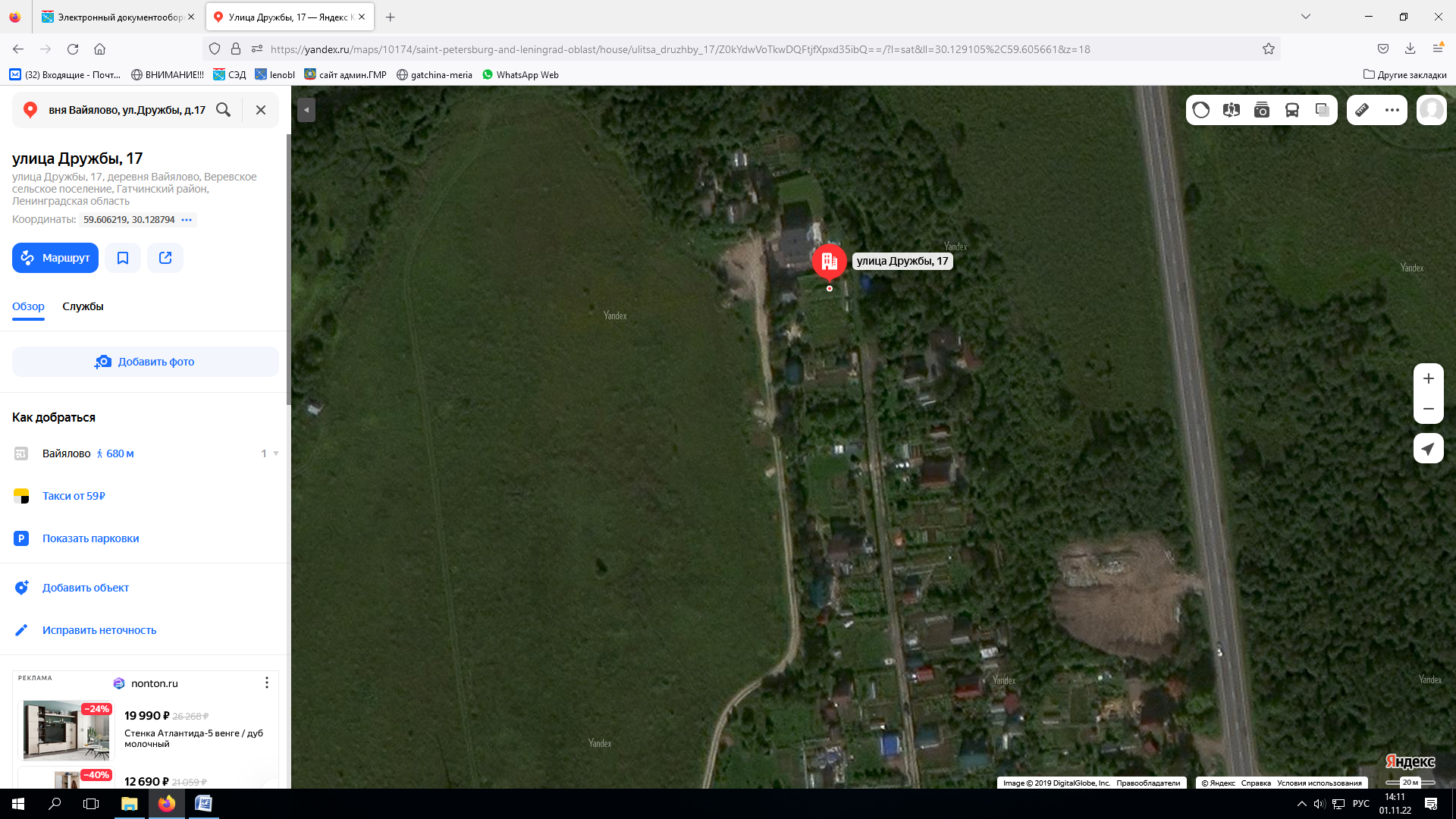 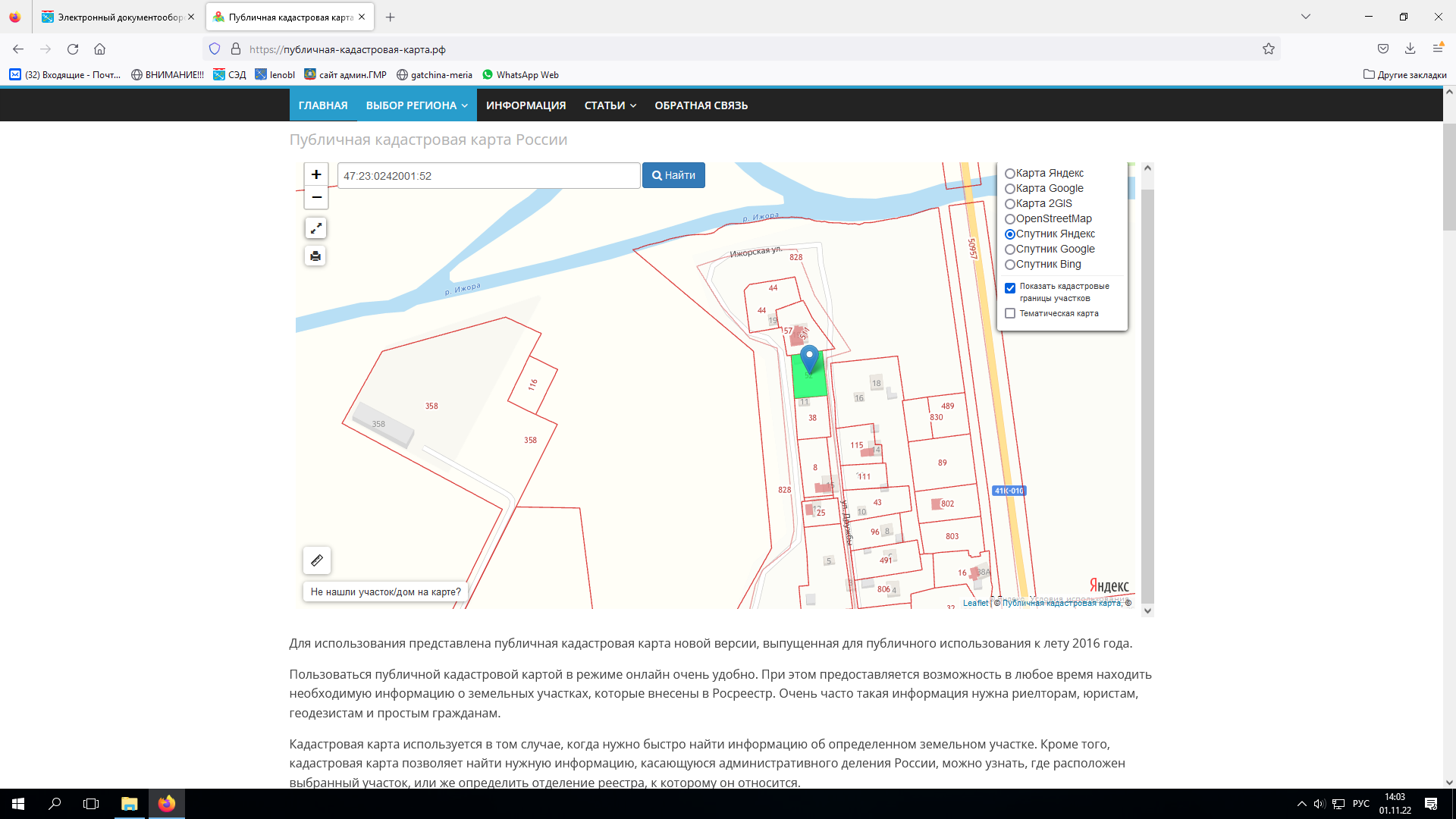 